CIRCUITOS ENCANTOS DEL ESTESOLO SERVICIOS10 DÍAS / 09 NOCHESBOSTON / QUEBEC / MONTREAL / OTTAWA / MIL ISLAS / TORONTO / NIAGARA FALLS / NEW YORKPrograma incluye:Traslado Aeropuerto / Hotel / Aeropuerto en servicio regular 09 noches de alojamiento en las Ciudades correspondientes.Visitas a los sitios mencionados en el Programa.Guía de habla hispana durante las visitas.PRECIO POR PERSONA EN DOLARES AMERICANOS:NOTAS IMPORTANTES:Referente al paquete:Para viajar según vigencia de cada hotel (Ver Cuadro).Tarifas sujetas a cambios sin previo aviso.Tarifas de Niño aplican hasta los 16 años, solo compartiendo habitación con ambos padres.Habitación Estándar. Servicios en Regular.Traslados NO aplica para vuelos nocturnos, estos tendrán suplemento. Consultar. Las cancelaciones están sujetas a la no devolución total de la reserva. Consultar.No Show: Si el pasajero no se presenta en el Hotel, se aplicará penalidad total.Blackouts: ConsultarSujeto a variación sin previo aviso y disponibilidad al momento de reservarEs necesario, siempre, verificar el peso de la maleta permitido por la línea aérea y en caso de tener alguna conexión también tomar previsiones.No incluye: Propinas, tours opcionales, Visa (Usa y Canadá), vuelos Domésticos, ni Internacionales, cualquier extra, servicio o comida que no esté mencionado en el itinerario.El orden de las visitas sujetas a cambiar, manteniendo el contenido de las visitas sin cambio.Precios sujetos a disponibilidad y sujeto a variación hasta concretar la reserva en firme. Programa hasta agotar stock. Cupos Limitados.En caso de que se incremente costos de entradas a los monumentos, Domireps se reserva el derecho de aplicar los suplementos correspondientes sobre los precios cotizados.El Barco Mil Islas, Maid of The Mist y Crucero Homblower opera 15 Mayo al 15 de Octubre, fuera de temporada se visita el Museo de la Civilización de Ottawa, cueva de los Vientos en la Isla de la Cabra (lado americano) y túneles escénicos (Lado Canadiense) respectivamente.El cambio de Guardia en Ottawa opera solamente los meses de Julio y Agosto.Los pasajeros SIN VISA para entra a Canadá, deberán permanecer en el lado americano.Salidas de Semana Santa Abril 03 – 10.Los circuitos en los que la estadía en Montreal coincide con el Grand Prix y el Festival de Jazz tendrán suplemento.Cualquier pasajero que este viajando a Washington DC, deberá tener a la mano el pasaporte vigente para ingresar al Cementerio Nacional de Arlington.Favor tomar nota, al finalizar el circuito el regreso a New York puede ser en Bus, Van o en Tren (Amtrak), según como indica el operador.01 Maleta por pasajero durante el recorrido, maletas adicionales serán cobradas.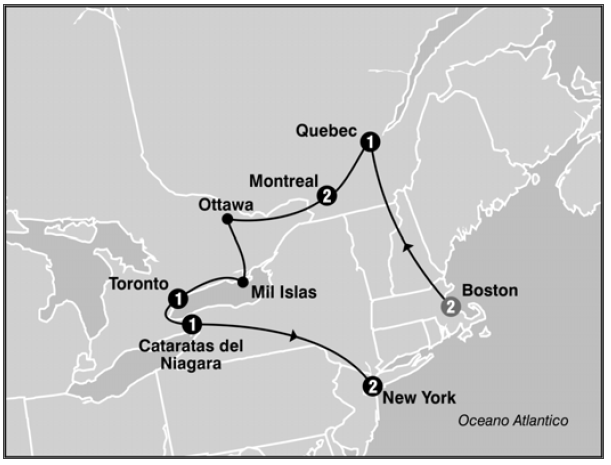 ITINERARIODÍA 1: BOSTONRecepción en el aeropuerto y traslado a su hotel. Resto del día libre para actividades personales. AlojamientoDÍA 2: BOSTONDesayuno Americano. La visita panorámica incluye Faneuil Hall, Quincy Market, las zonas de Beacon Hill y Back Bay donde se puede apreciar un contraste entre lo antiguo y lo moderno; Copley Square donde se encuentra la Iglesia de la Trinidad, la torre John Hancock, la Iglesia Científica de Cristo y el Museo de Bellas Artes. Cruzando el Rio Charles, ya en la ciudad de Cambridge se visita el Instituto Tecnológico de Massachusetts (MIT) y la Universidad de Harvard. Tarde libre. Alojamiento.DÍA 3: BOSTON / QUEBECDesayuno Americano. Por la mañana partimos hacia la ciudad amurallada de Quebec, acompañados por el bello paisaje que son los montes "Apalaches" a través de los Estados de New Hampshire y Vermont. Se llega a media tarde. Alojamiento.DÍA 4: QUEBEC / MONTREALDesayuno Americano. Por la mañana visitaremos la histórica ciudad de Quebec, las más vieja de esta nación. Visita panorámica: la Universidad de Laval, monumentos históricos, la Citadel y otros puntos de interés. Luego del almuerzo (no incluido) partiremos hacia la ciudad de Montreal. Llegada. Alojamiento.DÍA 5: MONTREALDesayuno Americano - Conozca lo mejor que ofrece la ciudad de Montreal en esta visita turística con un guía profesional. Disfrute de un viaje en el tiempo desde la colonización francesa e inglesa hasta nuestros días. Comenzamos nuestra visita panorámica por el barrio ingles de Westmount, el Oratorio San José, el parque del monte real con su espectacular vista de la ciudad, caminaremos por el parque hasta el mirador del chalet de la Montana, si el clima lo permite, sino, visitaremos el mirador del belvedere. Continuamos hacia la milla cuadrada dorada, Universidad Mc Gill, distrito financiero, plaza de Canadá, la catedral católica Maria Reina del Mundo. Continuamos hacia el Viejo Montreal pasando por la plaza de la reina Victoria y bordeando el perímetro del Viejo Montreal y el Viejo Puerto, luego hacia la plaza de armas para visitar la basílica Notre Dame (visita interior y admisión incluida), Caminaremos hasta el edificio del ayuntamiento donde se encuentra la plaza Jacques Cartier, corazón turístico del viejo Montreal. Tarde libre – Alojamiento.DÍA 6: MONTREAL /OTTAWA/TORONTODesayuno Americano - Salida a primera hora de la mañana para llegar a la ciudad de Ottawa. Al llegar realizaremos el tour de la ciudad, visitando El Parlamento, barrios residenciales, mansiones del Primer Ministro y el Gobernador General, las residencias de los embajadores, la Corte Suprema y otros puntos de interés. Luego del almuerzo (no incluido) salida hacia Brockville para disfrutar de un pequeño crucero por las "Mil Islas" del Rio St. Lawrence. Esta región es el lugar donde se creó el popular aderezo Thousand Islands, es también una de las regiones del este de Canadá preferidas como destino turístico. El crucero, que tiene una duración aproximada de 1 hora, muestra las espectaculares vistas panorámicas de la zona y brinda información sobre la historia del área, sus leyendas y su gente. También se pueden ver en este lugar barcos de todo el mundo que navegan cautelosamente por las angostas secciones del rio St. Lawrence, el canal de agua dulce más largo del mundo. Continuación del viaje en autobús hacia Toronto. Llegada. Alojamiento.DÍA 7: TORONTO / NIAGARA FALLSDesayuno Americano - Por la mañana iniciamos nuestro recorrido por la ciudad: la Alcaldía, el Parlamento Provincial, la Universidad de Toronto, Yorkville: el barrio bohemio, la zona residencial de Forest Hill y el área donde se encuentra la muy conocida torre CN. Luego continuaremos hacia Niagara que se encuentra a una hora aproximadamente, en la ruta visitaremos el pueblo de ensueño que es "Niagara on the Lake", la primera capital que tuvo Canadá. Recorremos el área vitivinícola del Niagara y comenzaremos el tour por la zona, visitando el reloj floral; el remolino sobre el cual viaja el carro aéreo español. Paseo en el barco Hornblower (Mayo a Octubre) o los túneles escénicos (Octubre a Mayo). Llegada. Alojamiento.DÍA 8: NIAGARA FALLS / NEW YORKDesayuno Continental. Por la mañana salida hacia New York llegando a últimas horas de la tarde. Alojamiento. DÍA 9: NEW YORKDesayuno Americano. Visita de la ciudad. En camino al Alto Manhattan a lo largo del Central Park pasaremos por el Lincoln Center, el edificio Dakota y Straw Berry Fields. Tras una breve parada en Central Park para ver la placa "Imagine" en homenaje a John Lennon, continuamos a Harlem. Luego de un recorrido por la zona bajamos por la 5ta Avenida donde veremos los Museos; Metropolitano, Frick y Guggenheim. Pasando frente a la catedral de St Patrick's y Rockefeller Center haremos una breve parada en plaza Madison para tener una vista del Flatiron Building y Empire State. Se continua hacia el Bajo Manhattan, pasando por Greenwich Village, Soho, Chinatown, la pequeña Italia, Wall Street, la iglesia de la Trinidad y la Capilla San Pablo. Desde aquí caminaremos con nuestro guía hasta Battery Park. Desde este histórico parque podemos admirar la Estatua de la Libertad. Aquí los pasajeros pueden optar por quedarse para visitar lugares de interés del bajo Manhattan o regresar en el autobús hasta la calle 34. Resto del día libre. Alojamiento.DÍA 10: NEW YORKDesayuno Americano. A la hora indicada traslado al aeropuerto.FIN DE LOS SERVICIOS.GENERALES:Tarifas NO son válidas para: Semana Santa, Fiestas Patrias, Navidad, Año Nuevo, grupos, fines de semana largos, días festivos en Perú y en destino, ferias, congresos y Blackouts.Tarifas solo aplican para peruanos y residentes en el Perú. Caso contrario, se podrá negar el embarque o cobrar al pasajero un nuevo boleto en la clase disponible.Servicios en Regular. No reembolsable, no endosable, ni transferible. No se permite cambios. Precios sujetos a variación sin previo aviso, tarifas pueden caducar en cualquier momento, inclusive en este instante por regulaciones del operador o línea aérea. Sujetas a modificación y disponibilidad al momento de efectuar la reserva. Consultar antes de solicitar reserva.Los traslados aplican para vuelos diurnos, no aplica para vuelos fuera del horario establecido (nocturno), para ello deberán aplicar tarifa especial o privado. Consultar.Pasajeros que no se presenten en el horario marcado para sus Traslados y/o Tours, el operador entenderá que han desistido del mismo. No habrá reintegro alguno, ni reclamos posteriores.Todas las cortesías son No reembolsables en caso no se brinden y están sujetas a variación.El Hotel se reserva el derecho de asignar la ubicación y acomodación de las habitaciones según la disponibilidad del Hotel en el Check In. Toda solicitud especifica estará sujeta a disponibilidad y no se podrá garantizar. Habitaciones triples o cuádruples solo cuentan con dos camas.Tarifas válidas para pasajeros de turismo, no validad para grupos, incentivos, ni corporativos.El pasajero se hace responsable de portar los documentos solicitados para realizar viaje (vouchers, boletos, entre otros) emitidos y entregados por el operador. Es indispensable contar con el pasaporte vigente con un mínimo de 6 meses posterior a la fecha de retorno. Domireps no se hace responsable por las acciones de seguridad y control de aeropuerto, por lo que se solicita presentar y contar con la documentación necesaria al momento del embarque y salida del aeropuerto. Visas, permisos notariales, entre otra documentación solicitada en migraciones para la realización de su viaje, son responsabilidad de los pasajeros. Todos los niños o jóvenes menores de 18 años deberán presentar documento de identificación mismo que estén con ambos padres. Caso estén viajando solamente con uno de los padres la autorización deberá ser con permiso notarial juramentado.Impuestos & Tasas Gubernamentales deberán ser pagados en destino por el pasajero.Domireps no se hace responsable por los tours o servicios adquiridos a través de un tercero inherente a nuestra empresa, tampoco haciéndose responsable en caso de desastres naturales, paros u otro suceso ajeno a los correspondientes del servicio adquirido. El usuario no puede atribuirle responsabilidad por causas que estén fuera de su alcance. En tal sentido, no resulta responsable del perjuicio o retraso por circunstancia ajenas a su control (sean causas fortuitas, fuerza mayor, pérdida, accidentes o desastres naturales, además de la imprudencia o responsabilidad del propio pasajero). Tipo de cambio s/.3.50 soles.Tarifas, queues e impuestos aéreos sujetos a variación y regulación de la propia línea aérea hasta la emisión de los boletos. Precios y taxes actualizados al día 05 de Marzo del 2020.HOTELESMONSimpleDobleTripleChldHOTELESMONSimpleDobleTripleChldMARZO 6 - 20USD2870193916951015ABRIL 3 - 10USD3370218918651015DICIEMBRE 18 - USD2910195517101055MAYO 1 - 8 - 15 - 22 / JUNIO 5 - 12 - 19 - 26 / JULIO 3 - 10 - 17 - 24 - 31 / AGOSTO 7 - 14 - 21 - 28USD3310215018451055MAYO 29 / SEPTIEMBRE 4 - 11 - 18 - 25 / OCTUBRE 2 - 9 - 16 - 23 - 30USD3379218918651055CIUDADHOTELBOSTONHilton Boston WoburnQUEBEC CITYLe Classique Ste-FoyMONTREALLe Nouvel Hotel MontrealTORONTOChelsea Toronto HotelNIAGARA FALLSRamada Niagara Near The Falls / The Oakes Hotel Overlooking the FallsNEW YORKHoliday Inn Express Midtown West HOTEL DE RECOGIDA (07:30AM)HOTEL DE RECOGIDA (07:30AM)Hilton Boston Woburn